Optimisation des processus dans le domaine de la MRO : Maintenance, Repair and Overhaul (maintenance, réparation et révision)Les produits et services innovants de Schneider Electric aident les OEM à acheter des pièces de rechange, réparer et réviserRatingen, le 18 septembre 2020 – Les coûts d'exploitation, OpEx (Operational Expenditures), jouent un rôle crucial dans la réussite d'une entreprise. Afin de réaliser des économies à long terme dans ce domaine d'activité opérationnel instable, une gestion efficace de l'entretien, des réparations et de la révision des machines et des installations est de plus en plus importante. Ce sont surtout les entreprises industrielles qui disposent d'installations à longue durée de vie et dont les coûts d'exploitation et d'entretien dépassent souvent largement les coûts d'acquisition qui bénéficient d'une optimisation des activités de commande et de maintenance, d'une maintenance prévisionnelle, de réparations efficaces en termes de temps et de coût et d'une révision ciblée. Outre la prolongation de la durée de vie des installations et la réduction des interruptions de service, une gestion MRO permet également de respecter de manière beaucoup plus simple les exigences légales, telles que les seuils de référence en termes d'émission et d'efficacité.Pour que les OEM puissent rendre leurs activités de maintenance, de réparation et d'entretien les plus efficaces possible, Schneider Electric les accompagne avec des produits, des solutions et des services utiles. En tant qu'entreprise multilocale, le spécialiste de la gestion de l'énergie et des automatismes offre également l'avantage aux constructeurs de machines de pouvoir acheter dans le monde entier les pièces de rechange dont ils ont besoin. Avec plus de 17 000 points de vente, un réseau international et une large gamme de produits, la disponibilité mondiale des produits est toujours garantie.Accéder au produit de rechange de façon rapide et simpleDans un premier temps, ce sont surtout les coûts des processus administratifs, tels que la sélection ou l'achat de nouveaux produits et de pièces de rechange, qui se reflètent dans les coûts d'exploitation par des valeurs élevées. De plus, les interruptions de service potentiellement longues à cause de processus de commande pénibles se font également ressentir sur les finances. Les configurateurs en ligne, comme ceux que Schneider Electric propose dans de nombreuses gammes de produits, facilitent et accélèrent considérablement l'achat de pièces de rechange en cas de panne ou d'équipement défectueux. Grâce aux numéros de commande uniformes et constants, tous les articles peuvent, en principe, être commandés à tout moment. Sauf que parfois, certains produits ne sont plus disponibles. Les sélecteurs de produits, comme ceux qui existent pour toutes les gammes de produits dans le domaine des capteurs par exemple, se chargent de la recherche simple d'alternatives équivalentes.Bon exemple de ce type de configurateur, le Harmony Customization Tool, dans la branche des dispositifs de commande et de signalisation, qui permet, dans un premier temps, de trouver le bouton-poussoir, le sélecteur et le témoin lumineux adéquat en un temps record. Il permet de le personnaliser et de le commander dans un second temps, dans différentes teintes, avec différents imprimés et inscriptions. Puis dans la phase d'installation qui suit, les appareils robustes de la gamme Harmony peuvent être remplacés sans peine et les machines et pupitres de commande optimisés sur mesure.Une solution idéale pour les mises à niveau : la gamme de produits TeSysEn ce qui concerne les activités MRO, les démarreurs, les disjoncteurs moteurs, les contacteurs et les relais de protection de moteur de la gamme TeSys peuvent également convaincre en assurant une fiabilité et une sécurité maximales dans le quotidien de cette industrie. Alors que le démarreur TeSys U combine fonction de commutation et protection contre les courts-circuits et les surcharges dans un appareil compact, les nouveaux contacteurs à faible consommation d'énergie TeSys D Green sont parfaitement adaptés à la mise à niveau, du fait de leur compatibilité avec les accessoires TeSys existants. Grâce à la bobine d'allumage électronique, ils exploitent jusqu'à 80 % d'énergie en moins, ce qui est bénéfique tant en termes de coûts énergétiques que de protection de l'environnement. En outre, avec seulement quatre références de produit par format, la gestion des commandes et l'entreposage sont faciles à organiser. À propos de Schneider ElectricLa raison d’être de Schneider est de permettre à chacun d’utiliser au mieux énergie et ressources, en conciliant progrès et développement durable pour tous. Nous nommons cette ambition : Life is On.Notre mission est d’être votre partenaire numérique pour plus d’efficacité au service d’un monde plus durable.Nous menons la transformation numérique en intégrant les technologies de l’énergie et des automatismes les plus avancées. Nous connectons jusqu’au cloud, produits, plateformes de contrôle, logiciels et services sur l’ensemble du cycle de vie de vos activités pour une gestion intégrée de l’habitat résidentiel, des bâtiments tertiaires, des data centers, des infrastructures et des industries.Nous sommes la plus locale des entreprises globales. Nous prônons des standards ouverts et rassemblons autour de notre mission un écosystème de partenaires fédérés par nos valeurs de responsabilité et d’inclusion.www.se.comSuivez-nous sur :   Hashtags : #SchneiderElectric #LifeIsOn #InnovationAtEveryLevel #EcoStruxure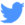 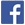 